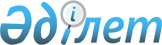 Орман секторындағы ынтымақтастық жөніндегі азиялық ұйымды (AFoCO) құру туралы келісімге қосылу туралыҚазақстан Республикасы Үкіметінің 2019 жылғы 26 шілдедегі № 539 қаулысы
      Қазақстан Республикасының Үкіметі ҚАУЛЫ ЕТЕДІ:
      1. Қазақстан Республикасының Үкіметі Орман секторындағы ынтымақтастық жөніндегі азиялық ұйымды (AFoCO) құру туралы келісімге қосылсын.
      2. Қазақстан Республикасы Сыртқы істер министрлігі Орман секторындағы ынтымақтастық жөніндегі азиялық ұйымның (AFoCO) Ассамблеясы мен Хатшылығын Қазақстан Республикасы Үкіметінің Орман секторындағы ынтымақтастық жөніндегі азиялық ұйымды (AFoCO) құру туралы келісімге қосылатыны туралы хабардар етсін.
      3. Осы қаулы қол қойылған күнінен бастап қолданысқа енгізіледі.
					© 2012. Қазақстан Республикасы Әділет министрлігінің «Қазақстан Республикасының Заңнама және құқықтық ақпарат институты» ШЖҚ РМК
				
      Қазақстан Республикасының
Премьер-Министрі

А. Мамин
